L’inscription est à découper et à envoyer avec le règlement à l'adresse suivante :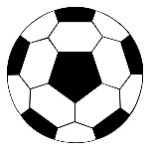 Cédric DEUBEL27 rue de la Gare 67480 AUENHEIM06.63.52.18.23(Imprimé par nos soins)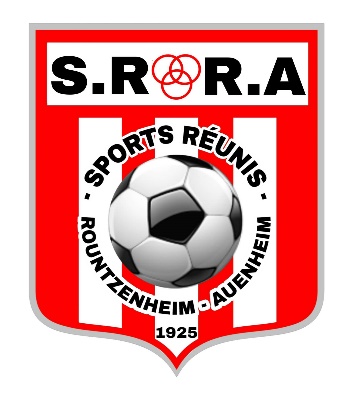 RENSEIGNEMENTSDirecteur du stage : Cédric DEUBEL27, rue de la Gare 67480 AUENHEIM06.63.52.18.23Lieu du stage : Stade Charles Kléthi S.R. Rountzenheim – Auenheim.Fonctionnement du stage :Tout au long de la semaine les éducateurs vous proposent du perfectionnement technique sous forme d’ateliers et de jeux.Le stage est sans hébergement. Il comprend les séances d’entraînements, les repas du midi, les goûters de 16h et la sortie à la piscine.Les horaires du stage : rdv 9h00 et départ 16h30-17h.Ouverture du stage : le lundi à 9h00.Remise des prix : le vendredi à 16h00.PARENTALE                                                          CCINATIOINSCRIPTIONNom et Prénom du responsable :Nom et Prénom de l’enfant :Taille de l’enfant :Adresse complète : Téléphone : |__|__| - |__|__| - |__|__|-|__|__|-|__|__|  Portable : |__|__| - |__|__| - |__|__|-|__|__|- |__|__| Semaine du 22 au 26 juillet 2019 : 100 eurosJe joins le règlement par         □ chèque à l’ordre SRRA      □ espècesFait le                         à                                 Signature :AUTORISATION PARENTALEJe soussigné(e), le responsable :Déclare que mon enfant : Peut quitter seul le stage, par ses propres moyens, à partir de 17h□ Oui ou □ NonSi non, il sera cherché par : □ J’autorise que mon enfant soit filmé ou photographié dans le cadre de ses activités.Fait le :            Signature :          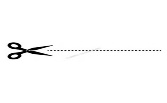 